ПРОГРАММА РАЗВИТИЯФИЛИАЛА МУНИЦИПАЛЬНОГО  БЮДЖЕТНОГОДОШКОЛЬНОГО ОБРАЗОВАТЕЛЬНОГО УЧРЕЖДЕНИЯ Д/с №7 г. Алагирав с. Црау»НА 2021-2025 гг.2021г.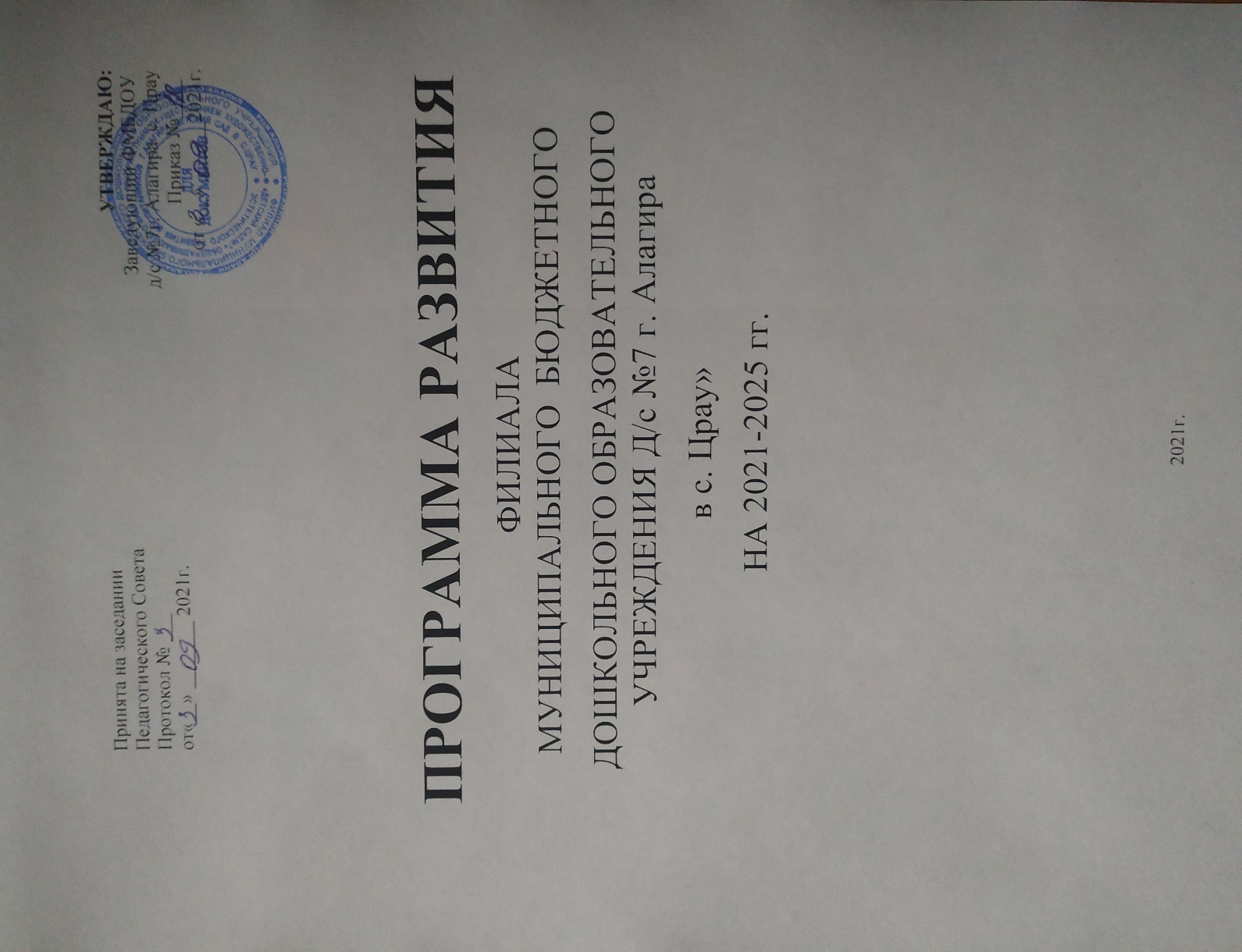      Паспорт программы развития ФМБДОУ д/с №7 г. Алагира в с. Црауна 2021-2025г.Информационная справкаАнализ проблемы, на решение которой направлена Программа       Одним из основных принципов государственной политики в сфере образования является признание приоритетности образования (Федеральный закон «Закон об образовании в Российской Федерации» ст.3 п.1).        В Федеральном законе «Об образовании в Российской Федерации» ст.10 п.4 дошкольное образование обозначено, как первый уровень образования и является полноправной ступенью. Стратегия модернизации образования, одобренная Правительством РФ, ставит для общего образования новые ориентиры в образовательных и воспитательных целях ДОУ. Эта стратегия модернизации задает новые требования. В первую очередь, главным результатом образования должна стать его соответствие целям опережающего развития. Дети должны быть вовлечены в исследовательские проекты, творческие занятия, спортивные мероприятия, в ходе которых они научатся понимать и  осваивать новое, быть открытыми и способными выражать собственные мысли, уметь принимать решения и помогать друг другу, формировать интересы и осознавать возможности.        Для достижения указанных результатов выдвигаются следующие приоритетные взаимосвязанные задачи:- обеспечение доступности дошкольного образования, равных стартовых возможностей каждому ребенку дошкольного возраста с учетом потребностей и возможностей социума;- достижение нового современного качества дошкольного образования;- повышение социального статуса и профессионализма работников образования, усиление их государственной и общественной поддержки;- развитие образования как открытой государственно-общественной системы и повышения роли всех участников образовательного процесса - дошкольника, педагога, родителя, образовательного учреждения.- системы поддержки талантливых детей.       Одной из составляющей консолидированного заказа является социальный заказ микросоциума. Социальный заказ       Данные по результатам проведенного в ДОУ анкетирования и опроса родителей показали, что современный детский сад должен быть:•  современно оснащен и эстетически привлекателен – 78%;•  с комфортными психолого-педагогическими условиями – 52%;•  с высоким профессионализмом сотрудников – 66%;•  с индивидуальным подходом к ребенку – 87%;•  с качественной подготовкой к школе – 76%;•  с использованием современных программ и технологий (включая здоровье сбережение) – 89%.       Кроме этого, 80% родителей готовы участвовать в жизни ДОУ, большинство из них (70%) хотят быть непосредственными помощниками в жизнедеятельности деятельности группы, 6% – хотели бы выступить в роли советников.       В целом проведенные исследования показали высокий уровень педагогической компетентности родителей, не многие из них владеют достаточными психолого-педагогическими знаниями. Это означает, что требования таких родителей очень высоки, они ждут от ДОУ компетентной и адекватной информационно-консультативной помощи. Однако есть родители, которые не смогли четко сформулировать свои требования и ожидания к детскому саду. Мы это понимаем, как то, что уровень информированности данных родителей о жизнедеятельности ДОУ и его возможностях не позволяет им воспринимать нас как квалифицированных консультантов и помощников при решении проблем воспитания ребенка. Значит, одной из задач детского сада является повышение информированности и заинтересованности данных родителей.       Итак, образовательная политика государства и социальный заказ семьи выдвигают к образовательному учреждению современные требования, которые предполагают системные изменения в содержании образования, управлении, кадровом ресурсе, внешних связях.       Образовательная политика и социальный заказ дают основания для анализа жизнедеятельности детского сада, выявления его сильных и слабых сторон. Анализ жизнедеятельности ДОУ        Деятельность ДОУ в режиме развития — целенаправленный, закономерный, непрерывный и необратимый процесс перехода учреждения в качественно новое состояние, характеризующийся разноуровневой организацией, культурно-творческой направленностью и использованием постоянно расширяющегося потенциала развития.                                    Анализ результатов образовательного процессаФизическое развитие       Нами было изучено и проанализировано состояние здоровья детей ДОУ и определена цель нашей работы: - создать условия для оздоровления и укрепления детского организма.        Поставленные задачи выполненыРабота с детьми:- формируется жизненно необходимые двигательные умения и навыки у детей с учетом их индивидуальных особенностей;- развиваются необходимые психофизические качества (ловкость, выносливость, гибкость, координация движений, ориентировка в пространстве);- воспитывается потребность в ежедневных физических упражнениях, умения испытывать радость, получать удовольствие от движений;- формируется потребность в здоровом образе жизни через специально организованный цикл образовательной деятельности; навыки охраны личного здоровья и бережного отношения к здоровью окружающих;- детьми овладевают некоторыми приемами первой медицинской помощи в случае травмы (ушиб, порез, ссадина, вызов неотложки);- формируется произвольное поведение, навыки самоорганизации, самостоятельности и самоконтроля.Работа с родителями:- формируем ответственное отношение к физическому развитию и воспитанию ребенка;- формируем потребность семьи (родителей) в здоровом образе жизни, укреплении и сохранении здоровья через совместную двигательную деятельность;- обеспечиваем преемственность в оздоровлении и физическом воспитании детей в дошкольном учреждении и семье;Работа с педагогами: - воспитателям оказывалась помощь повысить педагогическую компетентность по вопросам профилактики и снижения заболеваемости; - прошли семинары и консультации по обучению методам и приемам индивидуального подхода к ребенку при проведении оздоровительных процедур; с молодыми педагогами проводились консультации по умению правильно распределять физические нагрузки в течение дня в соответствии с состоянием здоровья своих воспитанников;- все педагоги прошли курсы повышения квалификации по оказанию первой медицинской помощи;Проведение спортивных праздников, досугов, развлечений1. Праздники проводятся в соревновательной или игровой форме, а также могут комбинироваться с музыкальными праздниками, на которых дети поют и танцуют. 2.  Спортивные праздники проводятся один раз в месяц, их особенность – символическое подведение итогов, демонстрация того, чему дети научились за определенный период.       Анализируя работу воспитателей в детском саду можно прийти к такому заключению, что в ДОУ выстроена система здоровьесбережения для всех участников образовательного процесса. Работа ведется по трем основным направлениям: с детьми, педагогами и родителями, так как невозможно добиться желаемых результатов без тесного сотрудничества всех участников образовательного процесса.       В содержание понятие «культура здоровья» включено не только физическое, но и социально-психологическое и духовно-нравственное здоровье. В детском саду создана целостная система работы воспитателей, медсестры, детей и родителей.        Особое внимание уделяется в детском саду созданию здоровье сберегающей среды. Целенаправленная физкультурно-оздоровительная работа позволила нам достичь положительных результатов в снижении уровня заболеваемости дошкольников. Этому способствовали следующие факторы:- медицинский кабинет, оснащённый медицинским оборудованием- спортивный зал совмещенный с музыкальным- индивидуальный подход к закаливанию детей в группах- регулярная диспансеризация в ДОУ.       Деятельность оздоровительно-образовательного характера систематическая и комплексная, отвечающая потребностям ребенка в игре, движении, в познании своих физических возможностей, самореализации.       Для сохранения здоровья ребенка объединены усилия всех воспитывающих ребенка взрослых: родителей, воспитателей, медицинской сестры и музыкального руководителя. Созданы условия для приобщения детей к традициям и ценностям здорового образа жизни, формирования привычки заботиться о своем здоровье. Даются знания, умения и навыки валеологического характера для создания положительной мотивации к охране собственного здоровья во взрослой жизни.       Освоению культуры здоровья способствуют следующие условия, созданные в ДОУ:- развивающая предметно-игровая среда - благоприятный психологический климат в педагогическом коллективе и детских группах;- взаимодействие всех сотрудников при решении задач формирования у детей культуры здоровья;       Из бесед с дошкольниками установлено, что у них формируется осознанное отношение к своему здоровью, потребность в здоровом образе жизни, дети активны в самостоятельном процессе познания мира.  Дети имеют представления: о витаминах, полезных продуктах, правильном питании, их роли в жизни человека; что такое здоровье и как его сберечь; что такое витамины, в чем они содержатся и как влияют на здоровье; что такое правильное питание; какие продукты считаются полезными, а какие – неполезными; какие органы есть у человека, как они «работают»; как заботиться о сердце; что такое режим, гигиена и закаливание; какой бывает вода, какая полезна для здоровья; что такое микробы и вирусы; какие бывают болезни, что их вызывает; как предупреждать болезни; как правильно оказать себе первую помощь; что такое аптека, для чего она нужна; что такое лекарственные растения.Анализ острой заболеваемости        Учет данных об острой заболеваемости ведется медицинским работником и оформляется в соответствующем журнале. По сути, эти данные отражают количество заболеваний, зарегистрированных непосредственно участковым врачом сельской амбулатории. Справка с точным указанием диагноза заболевания попадает в медицинский кабинет ДОУ и заносится в соответствующий учетный журнал.Выводы:Художественно-эстетическое развитие        Музыкальная культура ребенка дошкольного возраста – это интегративное личностное качество, формирующееся на основе эмоциональной отзывчивости на высокохудожественные произведения музыкального искусства, музыкально-образного мышления и воображения, накопления интонационного познавательно-ценностного опыта в творческой музыкальной деятельности, развития всех компонентов музыкально-эстетического сознания эстетических эмоций, чувств, интересов, потребностей, вкуса, представлений об идеале (в доступных возрасту границах), рождающего эмоционально-оценочное отношение ребенка к музыке, актуализирующего в проявлениях эстетической и творческой активности.       Развивая эмоции, интересы, мышление, воображение, вкусы ребенка, мы формируем основы его музыкально-эстетического сознания и музыкальной культуры. Именно в детстве у детей формируются эталоны красоты, накапливается опыт деятельности, от которого во многом зависит их последующее музыкальное и общее развитие.       В ДОУ музыкальным руководителем внедряется полихудожественный подход к непосредственной образовательной деятельности, который позволяет творчески решать задачи по обучению и слушанию мировой классической музыки. Тематический принцип дает возможность раскрыть детям специфику языка музыки и связи искусства с жизнью. Он систематизирует знания, полученные детьми, служит поддержанию интереса к занятиям. Формирование музыкального мышления способствует общему интеллектуальному развитию ребенка.       В результате данной системы работы словарь детей обогащается словами и выражениями, характеризующими настроения, чувства при восприятии звучащей мелодии. Дети учатся различать выразительные средства музыкального произведения, определять темп, динамику, регистр, жанр. В пении, как и других видах исполнительства, ребенок активно проявляет свое отношение к музыке. Пение играет важную роль в музыкальном и личностном развитии.       Песенный репертуар включает в себя песни для различных видов музыкальной деятельности (слушание, хоровое и сольное пение, пение с движениями, игра на музыкальных инструментах с пением, музыкальная грамота, творчество).       Репертуар соответствует физическим и психическим особенностям ребенка, выполняет эстетические и общеобразовательные задачи.        Музыкально-ритмическая деятельность обладает исключительной ценностью в музыкальном развитии детей в силу своей близости природе ребенка (психофизиологический аспект).       Упражнения, используемые музыкальным руководителем в работе с детьми, различны по своим функциям:- упражнения, с помощью которых совершенствуются навыки основных движений (ходьба, бег, прыжки), происходит усвоение танцевальных элементов (упражнения для рук и верхнего плечевого пояса), упражнения без музыки .- упражнения с музыкально-ритмическими заданиями, музыкально-дидактические игры, упражнения с предметами, подвижные игры, танцы (хороводы, пляски, современные танцы), игровое танцевальное творчество. Освоение детьми умений в музыкально-ритмической деятельности способствует формированию красивой осанки, выработке выразительных, пластичных движений.        Музыкант оперирует звуками, писатель словом, живописец обращается к линии и цвету. В педагоги строить непосредственную образовательную деятельность с детьми индивидуально и по группам, что создает условия для развития творческих способностей каждого ребенка.- Праздники для родителей: «Праздник Осени» (октябрь), «День матери» (ноябрь), «Новый год» (декабрь), «Зимы прощальный хоровод» (март), «Мамин праздник» (март), «Твои защитники».- Для сотрудников ДОУ дети показывают концерт «День дошкольного работника» (сентябрь);- Тематические праздники; «День рождение К.Л. Хетагурова», «День осетинского языка и литературы».- Участие в конкурсах детского творчества.              Самый верный путь приобщения к искусству – это постоянное общение с ним. Посещая сегодня музей и выставки местных художников в городской картинной галерее, знакомясь с памятниками архитектуры в иллюстрациях художников, дети незаметно накапливают опыт эстетического отношения к действительности. Познавательное развитие        Познавательное развитие предполагает развитие интересов детей, любознательности и познавательной мотивации; формирование познавательных действий, становление сознания; развитие воображения и творческой активности; формирование первичных представлений о себе, других людях, объектах окружающего мира, о свойствах и отношениях объектов окружающего мира (форме, цвете, размере, материале, звучании, ритме, темпе, количестве, числе, части и целом, пространстве и времени, движении и покое, причинах и следствиях и др.), о малой Родине и Отечестве, представлений о социокультурных ценностях нашего народа, об отечественных традициях и праздниках, о планете Земля как общем доме людей, об особенностях ее природы, многообразии стран и народов мира.       Средствами патриотического воспитания дошкольников является само окружение (природное, социальное) в котором они живут: художественная литература, музыка, изобразительное искусство, игра, труд и праздники.Правовое воспитаниеСильная сторона. Продолжается работа по ознакомлению детей с Конвенцией о правах ребенка (в русле методики ознакомления с социальным миром). Воспитатели проводит для этого серию бесед, в процессе которых обсуждаются правила поведения и взаимоотношений. Подчеркивается гуманность устанавливаемых детьми правил (не обижать слабых, помогать друг другу, не жадничать, всегда говорить правду друг другу и др.) Для закрепления у дошкольников знаний об их правах и обязанностях, используются театрализованные игры, разыгрываются проблемные ситуации. Слабая сторона. Не проводится работа с родителями о их правах и обязанностях и о правовом статусе педагога.Экологическое воспитание       Одно из важных направлений работы ДОУ – экологическое воспитание.       Основная цель - воспитание социально активной личности, способной понимать и любить окружающий мир, природу и бережно относится к ним; формирование базовой системы ценностей, соответствующей задачам экологического образования. Работа осуществляется на основе примерной образовательной программы «От рождения до школы» Н.Е. Вераксы, Т.С. Комаровой, М.А. Васильевой (издательство «Мозаика-синтез», 2014).Сильная сторона. Благодаря творческому поиску педагогов в группах ДОУ создана, развивающая, игровая среда. Круглогодично функционирует в группах огород на окне, позволяющий детям осуществлять поисковую деятельность.        Исследовательская работа помогает развить у детей познавательный интерес, творчество, умение логически мыслить, обобщать.       В воспитании экологической культуры большую роль играет сенсорный опыт детей. Уже в раннем возрасте своих воспитанников педагоги, используя различные ситуации, уточняют с детьми форму, цвет, размеры, запах, характер поверхности и другие особенности объектов природы через серии дидактических игр.       В систему работы с детьми включена разнообразная деятельность с литературными произведениями. Организуются игровые обучающие ситуации, разыгрываются интерактивные сюжеты с помощью кукол. Слушание и обыгрывание рассказов, сказок, рассматривание авторских иллюстраций помогает педагогам ввести детей в мир «отраженной природы», в мир литературно художественного искусства.Совершенствуя работу по расширению знаний у детей о загадочном мире природы, педагоги обращаются к народной педагогике (пословицам, поговоркам, сказкам). Включение детей в практическую деятельность способствует формированию опыта, умений, навыков, экологически обоснованного взаимодействия с окружающей средой.Слабая сторона. Слабо ведется работа с родителями и сохранности чистоты в природе .  Система профориентационной работы.Сильная сторона. Работа в рамках профориентации ведется в системе. В рамках данного направления проведено ряд мероприятий:- экскурсии по помещениям ДОУ (кухня, медицинский кабинет)- знакомство дошкольников в игровой форме с профессиями: «Пожарник», «Машинист», «Плотник», «Овощевод», «Повар, кондитер», «Продавец», «Парикмахер», «Врач» и т.д.Слабая сторона. Нет наглядного материала с ознакомлением детей с «рабочими» профессиями (столяр, плотник и т.д.) и с новыми профессиями (менеджер и т.д.).Речевое развитие       Конечная цель работы дошкольного учреждения по развитию речи детей состоит в формировании правильной литературной устной речи и отношения к ней как особой сфере действительности. Для достижения этой цели свои усилия педагоги направляют на развитие у детей связной речи, словаря, на освоение ими грамматически правильной речи и звуковой культуры.Сильная сторона.       Воспитатели всех групп ведут работу с детьми по развитию у них связной речи: учат составлять описательные рассказы по картинке, по внешнему виду игрушки, из личного опыта, учат пересказывать и сочинять сказки, придумывать или изменять конец произведения. Беседуют по содержанию произведений, разучивают стихотворения, загадки, скороговорки. Это совершенствует у детей монологическую и диалогическую речь. Педагоги обеспечивают развитие звуковой стороны речи детей в соответствии с их возрастными возможностями, используя индивидуальную и фронтальную форму работы по звукопроизношению. В старшей группе ведется обучение грамоте, с учетом возможностей детей, и спецификой работы в ДОУ. Основное внимание педагоги уделяют развитию фонематического слуха и обучению звуковому анализу. Речевая активность детей достаточно высока, сформированы речевые знания и умения, соответствующие возрастным возможностям детей: в младших и средних группах дети употребляют слова, обозначающие свойства и действия предметов, обобщающие слова. Старшие дети используют различные части речи по смыслу, умеют выразить мысль разнообразными предложениями. Педагоги ДОУ используют различные средства информации для родителей по вопросам речевого развития: проведение групповых родительских собраний «Знаете ли вы своего ребенка?»; «Если ребенок плохо говорит»; консультации «Кто такой гиперактивный ребенок?», «Вечерние игры родителей с детьми»; оформление стендов и логопедических уголков, где даются сведения о степени сформированности звукопроизношения у каждого ребенка. Это позволяет повысить активность и заинтересованность родителей в проведении совместной коррекционной работы.       В детском саду имеются: -  Наглядный и дидактический материала. Воспитатели самостоятельно используют информацию из интернета (распечатывают материал, делают для детей презентации, 40% педагогов используют компьютеры и телевизоры); - Для исследовательской работы имеются приборы; - В группах создана насыщенная, вариативная, доступная и безопасная РППС. Социально-коммуникативное развитие        Направлено на усвоение норм и ценностей, принятых в обществе, включая моральные и нравственные ценности; развитие общения и взаимодействия ребенка со взрослыми и сверстниками; становление самостоятельности, целенаправленности и саморегуляции собственных действий; развитие социального и эмоционального интеллекта, эмоциональной отзывчивости, сопереживания, формирование готовности к совместной деятельности со сверстниками, формирование уважительного отношения и чувства принадлежности к своей семье и к сообществу детей и взрослых в Организации; формирование позитивных установок к различным видам труда и творчества; формирование основ безопасного поведения в быту, социуме, природе.      Социально-эмоциональное развитие дошкольников идет через эстетический цикл. Дети приобщаются к миру общечеловеческих ценностей средствами. Дети приобщаются к миру других людей, сопереживая им и подражая их поведению.       Изучение эмоционально-чувственной сферы ребенка ведется на основе наблюдений его деятельности, общения. В наше время, когда растет нагрузка на детей, очень важно научить их выражать чувства и эмоции, научить методам эмоциональной разгрузки, научить понимать эмоциональное состояние других людей, научить адекватно, выражать свое состояние. Для снятия эмоционального напряжения детей, создания определенного настроения, подобраны музыкальные записи. В группах разнообразная развивающая среда и комфортная обстановка.Использование ИКТ в воспитательно-образовательном процессе        Информационно–коммуникационные технологии (ИКТ) используются педагогами для повышения эффективности образовательного процесса в:- подборе иллюстративного материала к НОД (презентация);- подборе дополнительного познавательного материала к НОД, знакомство со сценариями праздников и других мероприятий;Слабая сторона - использовании Интернета в педагогической деятельности, с целью информационного и научно – методического сопровождения образовательного процесса в ДОУ, как поиск дополнительной информации для НОД, расширения кругозора детей. Отсутствие интерактивного оборудования в группах.Взаимодействие ДОУ с родителями(законными представителями) воспитанников        Взаимодействие с родителями – одно из непременных условий в системе комплексного сопровождения детей в ДОУ.       Наш опыт показывает, что большинство родителей первоначально не готовы к адекватному взаимодействию и взаимопониманию в силу того, что их взгляд на собственного ребенка и его перспективы не совпадает с оценками специалистов и педагогов. Поэтому возникла идея разработать инновационный проект «В единстве действий – сила» для профилактической и консультационной работы с родителями и педагогами.       Целью инновационного проекта является улучшение пребывания ребенка в ДОУ.       В рамках реализации проекта поставлены следующие задачи:- повысить уровень профессиональной компетенции работников ДОУ;- организовать совместные мероприятия, как следствие плодотворного сотрудничества детского сада и семьи в интересах развития личности ребенка.       Профилактическая и консультационная работа ведется по трем направлениям: с педагогами, родителями и детьми.       «Психологические особенности данного возраста». Цель: раскрыть перед родителями важные стороны психического развития ребенка. Дать родителям знания, которые помогут им «повернуться лицом» к ребенку, заложат умение самокритично оценивать собственные воспитательные воздействия, смотреть на ситуацию глазами ребенка; научить родителей методам и приемам, применяемым в воспитательном процессе дошкольного учреждения.             Семинар-практикум «Здоровье наших детей» (характеристика физических и психических особенностей ребенка) – по группам.       «Профилактика простудных заболеваний» – общесадовское родительское собрание.       Психолого-педагогическое консультирование «Зачем детям нужна мама?».        Привлечение родителей к участию в конкурсах.       Открытые мероприятия для родителей:- тематические праздники;- театрализованные представления в конце каждой недели- открытые занятия в группах (для родителей).       Родители на протяжении всего учебного года участвуют в создании развивающей среды в группах, в праздниках и развлечениях, проводимых воспитателями и специалистами ДОУ.Определение возможных путей решения проблем        Таким образом, осуществляя проблемный анализ от результата к процессу и условиям, отмечая факторы роста инновационной деятельности ДОУ, необходимы системные изменения в образовательном учреждении и в формировании компетенций выпускника ДОУ.      Наиболее актуальными проблемами в ДОУ являются:- Правовая культура всех участников образовательного процесса не в полной мере соответствует современным требованиям и не всегда обеспечивает их правовое поведение.- Не выстроена работа с родителями по формированию ответственности за сохранение здоровья у своих детей.- Не в полной мере ведется работа с родителями по экологическому воспитанию.- Не у всех педагогов достаточно высокий уровень профессионализма и компетентности владения навыками исследовательской работы.- Родительская общественность недостаточно включена в планирование работы ДОУ.- Система работы со школой носит односторонний характер и не затрагивает содержание образования.- Отсутствие интерактивного оборудования в группах.- Не все педагоги стремятся выстраивать образовательную деятельность на основе взаимодействия с детьми, ориентируясь на интересы и возможности ребёнка, не все признают за ребёнком право на выбор.- Трансформируемость, полифункциональность, вариативность и содержательная насыщенность помещений не в полной мере отвечают требованиям ФГОС ДО.       Выделенные проблемы и пути их решения определяют перспективы развития ДОУ. Обновления и реконструкции образовательного процесса не могут пройти одномоментно.        Программа развития на 2020-2021 г.г. призвана осуществить переход от актуального развития ДОУ к инновационному постепенно, обдуманно, исключая стрессы и перегруженность деятельности, тем самым делая этот переход психологически комфортным для всех участников педагогического процесса.                                   Концепция развития ДОУ       Одним из наиболее перспективных направлений в системе дошкольного образования является поиск путей, обеспечивающих интеграцию образовательного процесса, ориентированного на развитие личности и предусматривающего в своей основе личностно-ориентированную модель образования. Это предполагает существование между взрослыми и детьми отношений сотрудничества и партнерства, нацеливает работников образовательных учреждений на творческое отношение к своей деятельности, формирует у них потребность к постоянному саморазвитию и самостановлению.       Цель детского сада :объединить усилия ДОУ и семьи чтобы создать условие, способствующие полноценному развитию ребёнка в соответствии с его индивидуальными особенностями, склонностями и интересами.       Это будет обеспечиваться индивидуализацией образовательного процесса через:- создание условий для свободного выбора детьми деятельности, участников совместной деятельности;-создание условий для принятия детьми решений, выражения своих чувств и мыслей;поддержку детской инициативы и самостоятельности в разных видах деятельности.       Обеспечение эмоционального благополучия будет достигаться посредством:- уважительного отношения к каждому ребёнку, к его чувствам и потребностям;- непосредственное общение с каждым ребёнком;- создания условий для доброжелательных отношений между детьми.  Индивидуализация: взаимодействие всех участников образовательного процесса, ориентированное на интересы и возможности каждого. В нашем ДОУ мы стремимся создать условия для развития индивидуальных способностей, раскрытия заложенного природой потенциала, возможности самореализации.Здоровье: это состояние полного физического, психического и социального благополучия – состояние гармонии. Наличие здоровья у человека – результат ведения им здорового образа жизни. Очень важно не только создавать условия для ведения здорового образа жизни, но и воспитывать на своём примере. Поэтому мы стремимся приобщить к ведению здорового образа жизни не только детей, но и их родственников, а также всех сотрудников ДОУ.Семья: в ней ребёнок находится в течение длительного периода своей жизни и по длительности своего воздействия на личность ни один из институтов воспитания не может сравниться с семьёй. Поэтому во взаимодействии с каждым ребёнком  мы учитываем сложившиеся в его семье традиции, опыт воспитания.Сотрудничество, открытость: педагоги совместно с родителями обсуждают актуальные вопросы, решают возникшие проблемы, а также делятся информацией, опытом, идеями.Инновационность: педагоги ДОУ нацелены на самообразование и введение в практику новых эффективных технологий, форм, методов, повышающих эффективность образовательного процесса .Вариативность и разнообразие: являются неотъемлемой составляющей образовательного процесса, как следствие социального заказа государства и родителей, а также исходя из особенностей развития детей. Образ выпускника дошкольного образовательного учреждения        В ФГОС ДО целевыми ориентирами на этапе завершения дошкольного образования представлены социально-нормативные возрастные характеристики возможных достижений ребёнка, исходя из которых мы может описать качества личности выпускника нашего ДОУ.       Самостоятельность и инициативность. У ребёнка заложены основы для проявления личной инициативы в различных видах деятельности. Он обладает творческим мышлением и способен действовать не по шаблону, а достигать цели альтернативным способом.        Ребёнок способен самостоятельно ставить проблему, добывать необходимую информацию для её решения, применять полученные знания в практической деятельности.       Ответственность и самоконтроль. Ребёнок обладает навыками самоконтроля, умеет планировать, принимать решения и брать ответственность за них на себя, в том числе и по отношению к другим людям. Ребёнок понимает значимость своих действий. Умеет брать на себя такие обязанности, которые соответствуют его уровню развития и которые он может выполнить.       Чувство уверенности в себе и позитивная самооценка. Ребёнок обладает способностью составлять собственное мнение о себе и других людях, давать характеристику своим и чужим поступкам. Ребёнок признает за собой и за другими право быть непохожими, со своими интересами, привычками, умениями, а также национальными особенностями. Он знает свои сильные стороны, имеет опыт преодоления трудностей, обладает чувством собственного достоинства, а также имеет установку на положительное отношение к миру и другим людям.       Ребёнок овладевает начальными представлениями о ценности своего здоровья и необходимостью вести здоровый образ жизни. Он подвижен, вынослив, может контролировать свои движения и управлять ими.       Социально-коммуникативное развитие. У ребёнка сложились надёжные доверительные отношения с родителями, педагогами. Он умеет устанавливать прочные дружеские взаимоотношения со сверстниками.        Ребёнок проявляет любознательность в познании окружающего мира. Он умеет получать знания через собственный опыт: исследования, игру, взаимодействие.       В любой момент ребёнок способен проявить сострадание, милосердие, оказать помощь другому человеку.        Ребёнок не боится решать проблемы самостоятельно или обращаться за помощью к сверстникам.       Использует речь для выражения своих мыслей, чувств и желаний. У ребёнка развито умение и привычка слушать собеседника, делиться своими мыслями и точкой зрения. Он обладает первичными навыками публичного выступления.       Выпускник детского сада обладает начальными знаниями о правилах и нормах жизни в семье, детском саду, обществе в целом, приобретает основы правового поведения.       Независимое и критическое мышление. Ребёнок обладает способностью самостоятельно мыслить, логически рассуждать, умеет самостоятельно искать ответы на возникающие вопросы.       Выпускник способен к принятию обоснованных решений (отклонить, согласиться или отложить) исходя из анализа собственного опыта и мнения собеседников, обладает гибкостью суждений. Иными словами, мы должны выпустить ребенка физически и психически здорового, приспособленного к условиям окружающей социальной среды, эмоционально раскрепощенного, легко идущего на контакт с взрослыми и сверстниками, имеющего стремление к поддержанию здорового образа жизни.                 Образ педагога дошкольного образовательного учреждения        Ключевым условием для формирования компетенций ребенка является педагог со своими особыми компетенциями. Универсальные требования к педагогу сформулированы в профессиональном стандарте педагога (приказ Министерства труда и социальной защиты Российской Федерации № 544н от «18» октября 2013г.) и в ФГОС ДО, представленные в виде трудовых действий, необходимых умений, знаний и других характеристик.       Кроме этого, каждый педагог нашего детского сада разделяет и следует ценностям, формирующим корпоративный дух организации. Личность может воспитать только личность.        Качество дошкольного воспитания во многом определяется характером общения взрослого и ребенка.        Анализируя основные цели и направления деятельности детского сада в будущем, можно определить следующую модель педагога детского сада (как желаемый результат): Профессионализм воспитателя: - имеет необходимую педагогическую и психологическую подготовку; - владеет основами необходимых знаний и умений согласно нормативным документам; - владеет умением планировать и оценивать уровень развития детей своей группы; - умело использует элементарные средства диагностики и коррекции индивидуальных особенностей детей при реализации дифференцированного подхода; - владеет педагогической техникой: речью, умением сконцентрировать внимание детей на решение педагогических задач, используя личностно-ориентированную модель взаимодействия с детьми; - проявляет творчество и интерес к педагогической деятельности; - умеет работать с техническими средствами обучения, видит перспективу применения ИКТ в образовательном процессе; - стимулирует активность детей в образовательной деятельности, их увлеченность познавательными и практическими заданиями, их потребность в самостоятельном добывании знаний, потребность к творческой переработке усвоенного материала; - владеет способами оптимизации образовательного процесса путем включения в него новых форм дошкольного образования, расширения перечня дополнительных образовательных и оздоровительных услуг. Проявление организационно-методических умений: - включает родителей в деятельность, направленную на создание условий, способствующих развитию, оздоровлению и воспитанию их детей; формирует у родителей позитивное отношение к овладению знаниями педагогики и психологии; - владеет навыками анализа, прогнозирования и планирования своей деятельности. Личностные качества педагога: - четко представляет себе цели и задачи, стоящие перед современным образованием, стремится к максимальному личному вкладу в скорейшее осуществление прогрессивных преобразований; - имеет четко выработанную жизненную позицию, не противоречащую моральным нормам общества; - обладает развитой эмпатией: эмоциональной отзывчивостью на переживание ребенка, чуткостью, доброжелательностью, заботливостью, тактичностью; - владеет педагогическим тактом, умеет сохранять личное достоинство, не ущемляя самолюбия детей, их родителей, коллег по работе; - обладает рефлексивными умениями: умением размышлять над причинами успехов и неудач, ошибок и затруднений в воспитании и обучении детей; - креативен; - развивает коммуникативно-адаптивные механизмы своей личности и личности ребенка с целью успешной интеграции в социуме;        Таким образом, обе модели педагога и ребенка-выпускника отражают приоритеты в развитии ДОУ, основные характеристики желаемого будущего.Модель будущего детского сада (как желаемый результат)      Модель дошкольного образовательного учреждения должна представлять собой детский сад, имеющий опыт работы по развитию физических и психических функций организма, воспитанию детей с 1,8 до 6 лет, их социализации и самореализации.        Перспектива модели организации предполагает: -эффективную реализацию образовательной программы воспитания и укрепления здоровья детей раннего и дошкольного возраста, обеспечивающую условия для развития способностей ребенка, приобщение его к основам здорового образа жизни, формирование базовых качеств социально ориентированной личности, обогащенное физическое, познавательное, социальное, эстетическое и речевое развитие; - обеспечение преемственности дошкольного образования и начальной ступени школьного образования.- расширение участия коллектива, родительского актива и представителей социума в выработке, принятии и реализации правовых и управленческих решений относительно деятельности учреждения; -четкое распределение и согласование компетенций и полномочий, функций и ответственности всех субъектов образовательного процесса; - принципиально новую предметно-развивающую среду, в которой бы сами предметы, материалы, игрушки и пособия содержали бы элементы обучения и развития, возможность самостоятельного поведения; -высокую конкурентоспособность образовательного учреждения путем включения в педагогический процесс новых форм дошкольного образования, а также расширения сферы образовательных услуг, предоставляемых воспитанникам и неорганизованным детям населения.        Такова модель будущего учреждения, которое хотим увидеть в результате реализации программы развития.        Всё вышеизложенное определяет основную линию концепции Программы развития ДОУ на 2021-2025 г.г.       Для создания модели современной дошкольной образовательной организации необходим переход к образовательной модели с ведущим фактором индивидуально-личностного и интерактивного взаимодействия.Стратегия развития дошкольного образовательного учреждения       Новая Программа развития направлена на создание таких условий пребывания ребенка в ДОУ, чтобы ему хотелось не только пребывать в детском саду, не только обучаться, но и получать радость от успеха своей деятельности, быть в центре внимания своих сверстников, получать одобрение своих педагогов, быть успешным.Обновлённое содержание образования потребует не только нового подхода к оценке образовательных результатов воспитанников, но и качественно иных ориентиров в оценке деятельности педагогов и специалистов, уровня системы управления качеством образования в ДОУ.       Конечно, ключевой фигурой современной образовательной системы является педагог поскольку качество образования не может быть выше качества работающих в этой среде педагогов. Государственным приоритетом в сфере повышения статуса педагога становится разработка политики по формированию нового функционала педагогов как новой общественной элиты, поэтому педагог должен выполнять функции организатора деятельности, консультанта, наставника, сопровождающего самостоятельную деятельность воспитанников.       Материальная составляющая инфраструктуры ДОУ направлена на обеспечение физической и психологической безопасности. Для поддержания современной инфраструктуры ДОУ необходимо повысить качество сервисного обслуживания самого здания детского сада, территории к нему прилежащей.       Модель информатизации ДОУ предполагает использование информационной среды детского сада для планирования образовательного процесса каждым педагогом, обладающим профессиональной ИКТ – компетентностью.       Методическую составляющую инфраструктуры необходимо переориентировать на поддержку деятельности каждого педагога и специалиста: наличие свободного доступа к различным методическим, информационным и консультационным ресурсам.       Организационная составляющая инфраструктуры ДОУ направлена на создание пространства для социальных коммуникаций, обеспечивающих возможность выстраивания ребенком собственных моделей поведения и самоопределения в меняющихся социальных условиях, на обеспечение высших образовательных достижений педагогов, их личностного и профессионального роста.                            Основные мероприятия реализации программы         Механизмом реализации программы Развития ДОУ является составляющие ее проекты и программы.Реализации проектов программы будут осуществлять рабочие группы, созданные из числа администрации, педагогов, родителей воспитанников,  представителей общественных организаций и учреждений социального партнёрства. -Разработанная в Программе концепция развития ДОУ будет использована в качестве основы при постановке тактических и оперативных целей при разработке годовых планов.-Мероприятия по реализации проектов и программ включаются в годовой план работы образовательной организации.-Подведение итогов, анализ достижений, выявление проблем и внесение корректировок в программу будет осуществляться ежегодно на итоговом педагогическом совете, рассматриваться на родительских собраниях и представляться через Публичный доклад заведующего ДОУ ежегодно. -Предполагается организация и проведение серии семинаров, способствующих психологической и практической готовности педагогического коллектива к деятельности по реализации проектов.Критерии оценки эффективности и реализацииПрограммы Развития ДОУ- Согласованность основных направлений и приоритетов программы с федеральными, региональными и муниципальными нормативно-правовыми документами в области образования.- Реализация учреждением ФГОС дошкольного образования.- Рост личностных достижений всех субъектов образовательного процесса.- Рост материально-технического и ресурсного обеспечения ДОУ.- Удовлетворенность всех участников образовательного процесса уровнем и качеством предоставляемых ДОУ услуг.Основные направления Программы развития ДОУОбеспечение охраны и укрепления физического и психического здоровья воспитанников на основе научно обоснованных технологий.Обеспечение возможности самореализации личности дошкольника, создание условий для успешной социализации и гражданского становления личности воспитанников.Развитие  потенциала педагогического коллектива  и кадровое обновление.Совершенствование структуры управления ДОУ.Ожидаемые результаты:* Обеспечение равных возможностей для получения дошкольного образования. *Повышение профессиональной компетентности педагогов в вопросах воспитательно- образовательной работы с детьми и взаимодействия с семьями воспитанников *родители будут включены непосредственно в воспитательно-образовательный процесс, и будут являться субъектами деятельности;* в работе с родителями будут использоваться современные, интерактивные, нетрадиционные формы, ИКТ, которые будут способствовать включению родительского сообщества в жизнедеятельность ДОУ. * Внедрение здоровьесберегающих технологий. * Здоровый ребёнок с привычкой к здоровому образу жизни. * Обеспечение психофизического благополучия детей в условиях ДОУ, социальной адаптации к социуму, развивающему общению со взрослыми и детьми.* Достаточно высокий уровень общего, интеллектуального, эмоционально и волевого развития воспитанников, закрепление человеческих начал личности, развитие способностей, коммуникативности, доброты, эмоциональной отзывчивости. * Изучение и обобщение опыта работы педагогов по воспитанию и обучению дошкольников. Принята на заседанииПедагогического СоветаПротокол № ___от«__» _______ 2021г.УТВЕРЖДАЮ:    Заведующий ФМБДОУ        д/с №7г. Алагира  c. ЦрауПриказ №____   от «__» ______2021г.Наименование программыПрограмма развития МБДОУ детский сад с. Црау на 2021-2025г.Нормативно-правовая и методическая база для разработки программыФедеральный закон от 21.12.2012г. № 273-ФЗ «Об образовании в Российской Федерации» (далее – Федеральный закон  «Об образовании в Российской Федерации»).«Об утверждении федерального государственного образовательного стандарта дошкольного образования» (Приказ Минобрнауки России от 17 октября 2013 г. №1155);"Санитарно эпидемиологические требования к устройству, содержанию и организации режима работы дошкольных образовательных организаций» (Постановление Главного государственного санитарного врача Российской Федерации от 15 мая 2013 г. N 26 "Об утверждении СанПиН 2.4.1.3049-13;Конституция РФЗакон Российской Федерации «Об образовании», вступивший в силу 1 сентября 2013года.Конвенция о правах ребенка.Устав МБДОУ.Федеральный государственный образовательный стандарт дошкольного образования (утв. Приказом Минобрнауки от 14.10.2013года № 1155)«Об утверждении Порядка организации и осуществления образовательной деятельности по основным общеобразовательным программам - образовательным программам дошкольного образования» (Приказ Минобрнауки России от 30 августа 2013 г. N 1014);Разработчик программыЗаведующий детским садом – Даурова Залина ХетаговнаСтарший воспитатель -Числова Наталья АлексеевнаСроки выполнения и этапы реализации программыПрограмма реализуется в период с 2021г. по 2025г.Назначение программы- Программа развития предназначена для определения перспективных направлений развития образовательного учреждения на основе анализа работы МБДОУ детский сад с. Црау за предыдущий период.- В ней отражены тенденции изменений, охарактеризованы главные направления обновления содержания образования и организации воспитания, управление дошкольным учреждением на основе инновационных процессов.- Развитие дошкольного образовательного учреждения в условиях развития ФГОС, создание условий для сохранения, приумножения культурных и духовных ценностей народов России; становление открытой, гибкой и доступной системы образования.Проблема  Развитие дошкольного образовательного учреждения в условиях, заданных ФГОС ДО, основными ориентирами которого являются: повышение социального статуса дошкольного образования;обеспечение государством равенства возможностей для каждого ребёнка в получении качественного дошкольного образования и государственных гарантий уровня и качества ДО на основе единства обязательных требований;сохранение единства образовательного пространства РФ относительно уровня ДО.объективное ухудшение  здоровья поступающих в детский сад детей, отрицательно сказывается на  получении ими качественного образования;недостаточная готовность и включённость родителей в управление качеством образования  детей через общественно-государственные  формы управления;необходимость  интенсификации педагогического труда, повышение его качества и результативности педагогов к применению современных образовательных технологий;необходимость расширения сферы дополнительных образовательных услуг.Цель определение перспективных направлений развития ДОУ в соответствии с меняющимися запросами населения и перспективными задачами социально-экономического развития;повышение качества образования через внедрение современных педагогических и информационно-коммуникационных технологий в контексте с требованиями ФГОС ДО.Задачи Повышение качества образования в ДОУ через внедрение современных педагогических технологий, в том числе информационно-коммуникационных;Создать условия для повышения уровня профессиональной компетентности педагогов;Разработать систему мотивационных мероприятий, направленных на вовлечение педагогов в инновационную деятельность;Обеспечить обновление предметно-развивающей среды ДОУ, способствующей реализации нового содержания дошкольного образования и достижению новых образовательных результатов;Совершенствование системы здоровьесберегающей  деятельности учреждения, с учетом индивидуальных особенностей дошкольников;Использование возможностей сетевого взаимодействия  с целью обеспечения преемственности образовательных программ дошкольного и начального общего образования;Развитие способностей и творческого потенциала каждого ребенка через расширение сети  дополнительного  образования;Основные функции ПрограммыПрограмма осуществляет три основные функции:-очерчивает стратегию развития детского сада;-выделяет приоритетные направления работы;-ориентирует всю деятельность на конечный результат.Принципы образовательной деятельности ДОУ в рамках программы Развитияпрограмно-целевого подхода, который предполагает единую систему планирования и своевременное внесение корректив в планы;информационной компетентности участников образовательного процесса о происходящем в ДОУ: целевые установки доводятся до каждого участника педагогического процесса путем обсуждения и принятия соответствующих решений на педагогическом совете ДОУ;вариативности, предполагающей осуществление различных вариантов действий по реализации задач развития ДОУ;включения в решение задач программы развития всех субъектов образовательного пространства.Ожидаемые результаты1. Высокая конкурентоспособность детского сада на рынке образовательных услуг 2.повышение числа педагогов, имеющих первую или высшую квалификационную категории;3.активное участие педагогического коллектива в распространении опыта на муниципальном, областном, федеральном уровнях.4. Внедрение в педагогический процесс новых современных форм и технологий воспитания и обучения в соответствии с требованиями ФГОС ДО. 5. Построение современной комфортной развивающей предметно-пространственной среды и обучающего пространства в соответствии с требованиями ФГОС ДО. 6. Сохранение и укрепление положительной динамики состояния здоровья воспитанников, создание здоровьесберегающей среды: благодаря проектированию и реализации профилактической работы, приобщение детей к здоровому образу жизни и овладение ими разнообразными видами двигательной активности. 7. Совершенствование форм взаимодействия с семьями воспитанников, направленной на усиление родительской активности и ответственности родителей за воспитание детей, выявление лучшего опыта семейного воспитания, повышение компетентности родителей (законных представителей) в установлении партнерских отношений; Этапы реализации ПрограммыПрограмма рассчитана на 5 лет с 2021-2025гг. Реализуется  в три этапа:первый этап- 2021-2022 год – организационно-подготовительный этап (создание условий для реализации программы);второй этап- 2022-2023 годы - практический этап (работа по преобразованию существующей системы); третий этап- 2024-2025 год - итоговый: аналитически-информационный этап (мониторинг эффективности реализации программы, аналитическая оценка качественных и количественных изменений, произошедших в учреждении).Финансовое обеспечение ПрограммыЭффективное использование бюджетных и внебюджетныхсредств.Спонсорская помощь, благотворительность, грантовыеконкурсы.Полное наименование ДОУФилиал Муниципального бюджетного дошкольного образовательного учреждения детский сад №7 г. Алагира в  с. ЦрауАдрес 363212 РСО-Алания Алагирский  район, с. Црау, ул. Ленина 68/1УчредительАМС Алагирского района РСО - АланияПредмет деятельности ДОУРеализация основной общеобразовательной программы дошкольного образования; присмотр и уход за детьми в возрасте от 1.8 лет до прекращения образовательных отношений.Вид деятельности- охрана жизни и укрепление физического и психического здоровья воспитанников;- обеспечение познавательно-речевого, социально-личностного, художественно-эстетического и физического развития воспитанников;- воспитание с учетом возрастных категорий детей гражданственности, уважения к правам и свободам человека, любви к окружающей природе, Родине, семье;- осуществление необходимой коррекции недостатков в физическом и (или) психическом развитии детей;-взаимодействие с семьями детей для обеспечения полноценного развития воспитанников;- оказание консультативной и методической помощи родителям (законным представителям) по вопросам воспитания, обучения и развития детей;- организация оздоровительных мероприятий, оказание профилактической помощи воспитанникам. ЛицензияСерия 15 ЛО 1 номер 0001106 от 04.09.2015г. 2014г  бессрочнаяТелефон 8 (867 31) 30341Почта zalinadaurova@mail.ruТребования к компетенциямвыпускника ДОУТребования «условиям вобразовательном учреждении»Готовность к выбору Современное системное и проектное мышление Коммуникативные компетенции ТолерантностьРазвитие индивидуальности Мобильность и готовность обучаться в течение всей жизниПравовая культураГражданская позицияОтветственное отношение к здоровьюЭмоционально-комфортное состояниеЗдоровье сбережение всех участников образовательного процессаПреемственностьОткрытость ДОУУчастие общественности в системе оценки качества образованияНепрерывное повышение профессионального уровня сотрудниковИнновационностьСистема поддержки талантливых детей.Сильная сторонаСлабая сторонаВ ДОУ выстроена система и созданы условия для обеспечения физического и психического благополучия каждого ребенка; у дошкольников формируются навыки охраны личного здоровья и бережного отношения к здоровью окружающих; многие дети владеют некоторыми приемами первой медицинской помощи в случае травмы (ушиб, порез, ссадина, вызов неотложки). Наличие в ДОУ детей с низким уровнем изического развития. Наличие в ДОУ детей «группы риска».Не выстроена работа с родителями по формированию ответственности за сохранение здоровья у своих детей.Сильная сторонаСлабая сторонаДля обеспечения единства в понимании роли музыки в жизни детей музыкальный руководитель строит работу с родителями с учетом особенностей воспитания в семье.Не проводится для воспитателей и родителей в ДОУ направленной работы (семинары-практикумы «Фонопедический метод развития голоса» для педагогов, для родителей представляется экспресс-информация «Театр дома»).Сильная сторонаСлабая сторонаСоздана положительная языковая сфера и условия обучения родному языку: дидактический материал (серии картин, речевые игры), театральные центры, детская библиотека с научным и художественным фондом, мини музеи.Родители участвуют в совместных с детьми проектах и образовательных событиях..Наличие в ДОУ родителей (законных представителей) с потребительским отношением к процессу образования, воспитания и развития их детей, с пассивным отношением к участию в мероприятиях, в управлении ДОУ;Отсутствие интерактивного оборудования в группах.Сильная сторонаСлабая сторонаПедагоги поддерживают положительную самооценку детей, уверенность в собственных возможностях, охотно вовлекают семьи воспитанников в непосредственно образовательную деятельность.воспитатели ДОУ приглашают родителей на консультации, проводят  тематические родительские собрания, периодически обновляют информацию на информационных стендах. В консультировании и беседах с родителями принимают активное участие администрация детского сада и медицинский персонал. Большинство родителей с удовольствием участвуют в совместной проектной деятельности и в общесадиковских мероприятиях. Не все педагоги стремятся выстраивать образовательную деятельность на основе взаимодействия с детьми, ориентируясь на интересы и возможности ребёнка, не все признают за ребёнком право на выбор.Сильная сторонаСлабая сторонаВ детском саду свободный выбор детям обеспечен в игровой и в самостоятельной деятельности.Реализуется элементарное правовое просвещение родителей, сотрудников, детей, направленное на расширение правовой осведомленности.Педагоги побуждают детей всех возрастов проявлять активный познавательный интерес к миру, своему окружению; способствует усвоению норм и правил поведения, развитию чувств ответственности.Технология формирования осознанного выбора еще недостаточно хорошо отработана и представлена.Индивидуализация образовательного процесса, включая предметно-пространственную среду, не носит системный характер.Направления деятельности, подвергшиеся анализуВозможные пути решенияАнализ результатов охраны и укрепления физического и психического здоровья воспитанников-совершенствовать, корректировать индивидуальные образовательные программы с учётом динамики развития ребёнка и возможностей ДОУ;- расширять возможности дополнительных оздоровительных услуг на платной и бесплатной основе.  Анализ результатов образовательного процесса в ДОУ- совершенствовать работу педагогического коллектива (искать эффективные формы) по развитию у детей коммуникативных навыков, интеллектуальных способностей, умений самостоятельно усваивать знания и способы деятельности для  решения новых задач (проблем), поставленных как взрослым, так и самим собой, способностей, предлагать собственный замысел и самостоятельно воплощать его в продуктивной деятельности;- расширять возможности и границы вариативных форм работы в оказании специальной профессиональной помощи детям с ограниченными возможностями здоровья, в том числе инвалидам – воспитанникам ДОУ;- осуществлять поиск эффективных путей взаимодействия  (индивидуально ориентированных) с родителями детей нового поколения, привлечение их к совместному процессу воспитания, образования, оздоровления, развития детей, используя наряду с живым общением (безусловно, приоритетным), современные технологии (Интернет-ресурсы, участие в разработке и реализации совместных педагогических проектов, участие в управлении ДОУ и др.)Анализ кадрового обеспечения образовательного процесса- создать условия для успешной аттестации и увеличения числа педагогов и специалистов с первой квалификационной категорией, соответствие занимаемой должности и полное исключение педагогов без категории; перепрофилирование педагогических кадров;- создать условия для стабильной работы педагогического коллектива в режиме инновационного развития;- профессионально и эффективно использовать в работе современные технологии;- организовать мероприятия, способствующие повышению педагогической компетентности помощников воспитателей, обучить их взаимодействию с детьми на основе сотрудничества, взаимопонимания.Задачи этапа20212022202320242025ОтветственныеОтветственныеI этап (подготовительный) сентябрь-декабрь 2021г.Цель: Подготовить ресурсы для реализации Программы РазвитияI этап (подготовительный) сентябрь-декабрь 2021г.Цель: Подготовить ресурсы для реализации Программы РазвитияI этап (подготовительный) сентябрь-декабрь 2021г.Цель: Подготовить ресурсы для реализации Программы РазвитияI этап (подготовительный) сентябрь-декабрь 2021г.Цель: Подготовить ресурсы для реализации Программы РазвитияI этап (подготовительный) сентябрь-декабрь 2021г.Цель: Подготовить ресурсы для реализации Программы РазвитияI этап (подготовительный) сентябрь-декабрь 2021г.Цель: Подготовить ресурсы для реализации Программы РазвитияI этап (подготовительный) сентябрь-декабрь 2021г.Цель: Подготовить ресурсы для реализации Программы РазвитияI этап (подготовительный) сентябрь-декабрь 2021г.Цель: Подготовить ресурсы для реализации Программы РазвитияВнесение изменений и дополнений в документы, регламентирующие деятельность ДОУ в связи с изменяющимися условиями∞∞∞∞∞Заведующий ДОУУкрепление связей с имеющимися ресурсными партнерами и поиск новых ресурсных партнеров∞∞∞∞∞Заведующий ДОУПоиск и внедрение методов повышения мотивации к личностному и профессиональному росту педагогов. ∞∞∞∞∞Заведующий ДОУ старший воспитательСоздание материально-технических и условий для работы ДОУ. ∞∞∞∞∞Заведующая ДОУ, завхоз                         II этап (реализации) январь 2022. – сентябрь 2023г.Цель: практическая реализация Программы Развития                         II этап (реализации) январь 2022. – сентябрь 2023г.Цель: практическая реализация Программы Развития                         II этап (реализации) январь 2022. – сентябрь 2023г.Цель: практическая реализация Программы Развития                         II этап (реализации) январь 2022. – сентябрь 2023г.Цель: практическая реализация Программы Развития                         II этап (реализации) январь 2022. – сентябрь 2023г.Цель: практическая реализация Программы Развития                         II этап (реализации) январь 2022. – сентябрь 2023г.Цель: практическая реализация Программы Развития                         II этап (реализации) январь 2022. – сентябрь 2023г.Цель: практическая реализация Программы Развития                         II этап (реализации) январь 2022. – сентябрь 2023г.Цель: практическая реализация Программы РазвитияРеализация мероприятий по основным направлениям, определённым Программой РазвитияЗаведующий ДОУ,  Старший воспитательзавхозОбновление содержания и форм деятельности для родителей Старший воспитательКачественная разработка программного обеспечения воспитательно-образовательного процесса ДОУ∞∞∞∞∞Заведующая ДОУ, методистОрганизация методического сопровождения педагогов по повышению профессионального уровня и качества работы:- изучение, овладение и создание базы современных игровых технологий; и внедрение игровых технологий, проектов;- формирование компетенций педагогов для работы с детьми с ОВЗ;- создание условий для обобщения и распространения педагогами успешного педагогического опыта;- обеспечение качества участия педагогов ДОУ в конкурсах профессионального мастерства∞∞∞∞∞Заведующий ДОУ,Старший воспитательСоздание условий для качественной реализации здоровьесберегающих мероприятий:- обновление спортивного оборудования;- приведение программно-методического обеспечения в соответствие требованиям ФГОС ДО;- внедрение современных форм осуществления физультурно-оздоровительных мероприятий;- включение родителей в образовательный процесс;- повышение квалификации воспитателя по физической культуре;- обеспечение информационной открытости.∞∞∞∞∞Заведующий ДО,Старший воспитатель  педагоги ДОУРасширение программного содержания в вариативной части ООП, формируемой участниками образовательных отношений с учётом потребностей детей и родителей (законных представителей)∞∞∞∞Заведующий ДОУ, Старший воспитательСовершенствование содержания и форм взаимодействия детского сада и семьи с учетом индивидуальных потребностей:- привлечение родителей к непосредственному участию в управлении ДОУ;- участие родителей в оценке качества реализации ООП, в том числе вариативной части;- поиск и внедрение новых форм и методов приобщения родителей к жизнедеятельности ДОУ, с использованием современных ИКТ.∞∞∞∞∞Заведующий ДОУ,Старший воспитательВыполнение предписаний органов контроля и надзора∞∞∞∞∞ЗаведующийзавхозУкрепление имеющейся материально-технической базы (приобретение нового современного оборудования, пособий, оргтехники и др.)∞∞∞∞∞Заведующий ДОУ, завхозIII этап (обобщающий) сентябрь – декабрь 2024- 2025г.Цель: оценка качества реализованных мероприятийIII этап (обобщающий) сентябрь – декабрь 2024- 2025г.Цель: оценка качества реализованных мероприятийIII этап (обобщающий) сентябрь – декабрь 2024- 2025г.Цель: оценка качества реализованных мероприятийIII этап (обобщающий) сентябрь – декабрь 2024- 2025г.Цель: оценка качества реализованных мероприятийIII этап (обобщающий) сентябрь – декабрь 2024- 2025г.Цель: оценка качества реализованных мероприятийIII этап (обобщающий) сентябрь – декабрь 2024- 2025г.Цель: оценка качества реализованных мероприятийIII этап (обобщающий) сентябрь – декабрь 2024- 2025г.Цель: оценка качества реализованных мероприятийIII этап (обобщающий) сентябрь – декабрь 2024- 2025г.Цель: оценка качества реализованных мероприятийПроведение проблемно-ориентированного анализа состояния МТБ обеспечивающего функционирование ДОУ; реализацию ООП и других образовательных программ∞∞Заведующий ДОУ, завхоз, старший воспитательОценка уровня включенности педагогов родителей в инновационную деятельность ДОУ∞∞∞∞∞Заведующий ДОУ, Старший воспитательОпрос родителей на предмет удовлетворенности созданными условиями для детей в ДОУ, качеством деятельности∞∞∞∞∞Заведующий ДОУ, Старший воспитательОценка качества участия педагогов в конкурсах профессионального мастерства, мероприятиях по распространению опыта педагогической деятельности педагогов∞∞∞∞∞Заведующий ДОУ, Старший воспитательАнализ результатов мониторинга индивидуального развития воспитанников, участия в творческих, интеллектуальных конкурсах∞∞∞∞∞Заведующий ДОУ, Старший воспитательпедагоги ДОУПроведение корректировки мероприятий по реализации Программы Развития в соответствии с результатами мониторинга∞Заведующий ДОУ, завхоз, старший воспитательПредоставление аналитического материала на педсовете ДОУ, общем родительском собрании∞ЗаведующийДОУ, Старший воспитаельОпределение проблем для разработки новой Программы Развития∞Заведующий ДОУ, старший воспитатель